Suppl. Mat Figure 2Patient 1: EEG on VPA 1500m/day:  posterior alpha rhytm 10Hz without epileptiform discharges.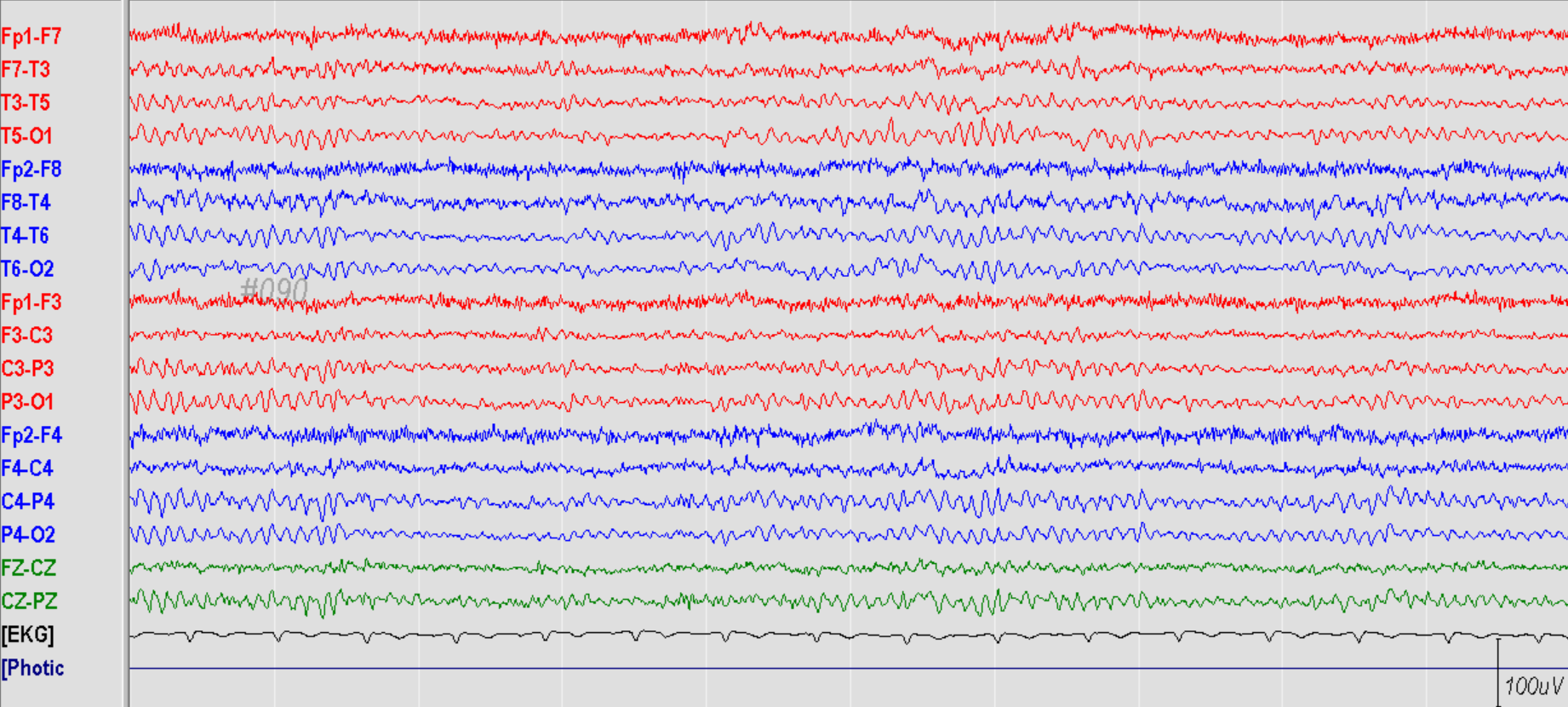 